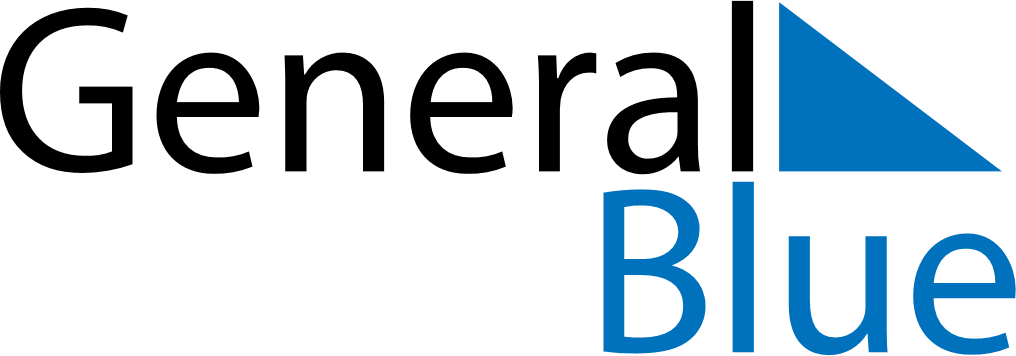 2021 - Q2Colombia 2021 - Q2Colombia 2021 - Q2Colombia 2021 - Q2Colombia 2021 - Q2Colombia 2021 - Q2Colombia AprilMONTUEWEDTHUFRISATSUNApril1234April567891011April12131415161718April19202122232425April2627282930AprilMayMONTUEWEDTHUFRISATSUNMay12May3456789May10111213141516May17181920212223May24252627282930May31JuneMONTUEWEDTHUFRISATSUNJune123456June78910111213June14151617181920June21222324252627June282930JuneApr 1: Maundy ThursdayApr 2: Good FridayApr 4: Easter SundayMay 1: Labour DayMay 17: Ascension DayJun 7: Corpus ChristiJun 14: Sacred Heart